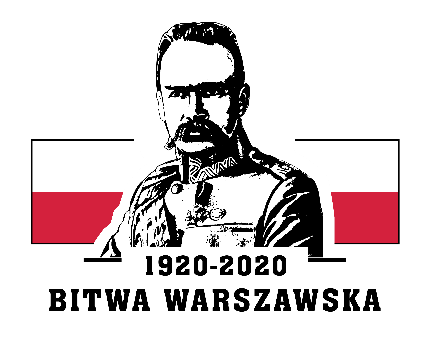 MODYFIKACJA SPECYFIKACJI ISTOTNYCH WARUNKÓW ZAMÓWIENIA  - 5 W postępowaniu o zamówienie publiczne nr spr.: 12/WT/6WOG/2020, którego przedmiotem jest: dostawa fabrycznie nowych, nieregenerowanych tonerów i tuszy do drukarek                           i kserokopiarek dla 6 WOG w Ustce w 2020 roku Zamawiający: 6. Wojskowy Oddział Gospodarczy, Lędowo-Osiedle 1N, 76-271 Ustka,  
w dniu 12.03.2020 r. dokonał modyfikacji Specyfikacji istotnych warunków zamówienia  
w następujący sposób:-----------------------------------------------------------------------------------------------------------------W rozdziale XI  SIWZ wers 55, jest:NIE OTWIERAĆ DO DNIA 17.03.2020 r. DO GODZ. 12:00.winno być: NIE OTWIERAĆ DO DNIA 19.03.2020 r. DO GODZ. 12:00.----------------------------------------------------------------------------------------------------------------- W rozdziale  XII  SIWZ, jest:1. Każdy Wykonawca może złożyć w niniejszym przetargu tylko jedną ofertę za pośrednictwem Platformy Zakupowej: www.platformazakupowa.pl podpisując ją za pomocą elektronicznego podpisu kwalifikowanego lub w sposób tradycyjny za pośrednictwem poczty tradycyjnej, osobiście lub przez posłańca, na adres 6 Wojskowy Oddział Gospodarczy, Lędowo – Osiedle 1N, 76-271 Ustka lub dostarczyć do kancelarii                  6 WOG – budynek nr 25, pokój nr 9 do dnia 17.03.2020 r. do godz. 11:30.2. Termin składania ofert upływa 17.03.2020 r. o godz. 1130.3. Oferta, która wpłynie po upływie obowiązującego terminu zostanie niezwłocznie zwrócona.4. Otwarcie ofert nastąpi w dniu 17.03.2020 r. o godz. 12:00 w siedzibie zamawiającego, budynek nr 29, pokój nr 110.winno być: Każdy Wykonawca może złożyć w niniejszym przetargu tylko jedną ofertę za pośrednictwem Platformy Zakupowej: www.platformazakupowa.pl podpisując ją za pomocą elektronicznego podpisu kwalifikowanego lub w sposób tradycyjny za pośrednictwem poczty tradycyjnej, osobiście lub przez posłańca, na adres 6 Wojskowy Oddział Gospodarczy, Lędowo – Osiedle 1N, 76-271 Ustka lub dostarczyć do kancelarii                 6 WOG – budynek nr 25, pokój nr 9 do dnia 19.03.2020 r. do godz. 11:302. Termin składania ofert upływa 19.03.2020 r. o godz. 1130.3. Oferta, która wpłynie po upływie obowiązującego terminu zostanie niezwłocznie zwrócona.4. Otwarcie ofert nastąpi w dniu 19.03.2020 r. o godz. 12:00 w siedzibie zamawiającego, budynek nr 29, pokój nr 110.-----------------------------------------------------------------------------------------------------------------W rozdziale VI pkt 4 SIWZ, jest: W celu potwierdzenia, że oferowane dostawy odpowiadają wymaganiom określonym                  w pkt. III ppkt. 1 SIWZ wykaz dokumentów i oświadczeń potwierdzających spełnienie warunków udziału w postępowaniu (art. 25 ust. 1, pkt. 2 ustawy Pzp).Dokumenty składa tylko Wykonawca (oferujący produkty  równoważne), którego oferta 
w wyniku wstępnej oceny zostanie uznana za najkorzystniejszą. Wykonawca przedłoży dokumenty w odpowiedzi na wezwanie Zamawiającego zgodnie z wyznaczonym terminem jednak nie krótszym niż 5 dni od daty otrzymania wezwania. Dokumenty powinny być aktualne na dzień ich składania Zamawiającemu.Certyfikat wydany przez jednostkę oceniającą zgodność lub sprawozdania z badań przeprowadzonych przez tę jednostkę, jako środka dowodowego potwierdzającego zgodność z wymaganiami lub cechami określonymi  w opisie przedmiotu zamówienia, kryteriach oceny ofert lub warunkach realizacji zamówienia;Zaświadczenie niezależnego podmiotu uprawnionego do kontroli jakości potwierdzającego, że dostarczone produkty odpowiadają określonym normom lub specyfikacjom technicznym;Zaświadczenie niezależnego podmiotu zajmującego się poświadczeniem spełniania przez wykonawcę określonych norm zapewnia jakości, jeżeli zamawiający odwołuje się do systemów zapewniania jakości opartych na odpowiednich seriach norm europejskich;oświadczenie producenta, że oferowane produkty równoważne są wyrobami fabrycznie nowymi, nie regenerowanymi, kompatybilnymi ze sprzętem do którego są przeznaczone oraz wydajność oferowanego produktu równoważnego jest taka sama lub wyższa w stosunku do produkowanego przez producenta sprzętu, w którym zostanie użyty;potwierdzenie zgodności parametrów technicznych (raport z testów wydajności) wystawione przez nienależny podmiot w zakresie badania produktów potwierdzających spełnienie powyższych standardów.  winno być: 4. W celu potwierdzenia, że oferowane dostawy odpowiadają wymaganiom określonym                  w pkt. III ppkt. 1 SIWZ wykaz dokumentów i oświadczeń potwierdzających spełnienie warunków udziału w postępowaniu (art. 25 ust. 1, pkt. 2 ustawy Pzp).Dokumenty składa tylko Wykonawca (oferujący produkty  równoważne), którego oferta 
w wyniku wstępnej oceny zostanie uznana za najkorzystniejszą. Wykonawca przedłoży dokumenty w odpowiedzi na wezwanie Zamawiającego zgodnie z wyznaczonym terminem jednak nie krótszym niż 5 dni od daty otrzymania wezwania. Dokumenty powinny być aktualne na dzień ich składania Zamawiającemu.1) „Certyfikaty wydane przez jednostkę oceniającą zgodność lub sprawozdania z badań przeprowadzonych przez jednostkę, jako środka dowodowego potwierdzającego zgodność z wymaganiami lub cechami określonymi w opisie przedmiotu zamówienia, kryteriach oceny ofert lub warunkach realizacji zamówienia, potwierdzające, że proces produkcji materiałów przebiega zgodnie z normą  ISO-9001 oraz 14001 lub równoważne; 2) Zaświadczenie niezależnego podmiotu uprawnionego do kontroli jakości potwierdzającego, że dostarczone produkty odpowiadają określonym normom lub specyfikacjom technicznym; 3) Zaświadczenie niezależnego podmiotu zajmującego się poświadczeniem spełniania przez wykonawcę określonych norm zapewnia jakości, jeżeli zamawiający odwołuje się do systemów zapewniania jakości opartych na odpowiednich seriach norm europejskich; 4) oświadczenie producenta, że oferowane produkty równoważne są wyrobami fabrycznie nowymi, nie regenerowanymi, kompatybilnymi ze sprzętem do którego są przeznaczone oraz wydajność oferowanego produktu równoważnego jest taka sama lub wyższa 
w stosunku do produkowanego przez producenta sprzętu, w którym zostanie użyty;5) potwierdzenie zgodności parametrów technicznych (raport z testów wydajności) wystawione przez nienależny podmiot w zakresie badania produktów potwierdzających spełnienie powyższych standardów:ISO/IEC 19752 dla tonerów monochromatycznych,ISO/IEC 19798 dla wkładów do drukarek kolorowych,ISO/IEC 24711 dla wkładów z atramentem w kolorze czarnym,ISO/IEC 24712 dla wkładów atramentowych.Przez podmiot uprawniony do kontroli jakości rozumie się podmiot  zewnętrzny posiadający akredytację pod kątem wymogów ww. norm oraz mający siedzibę 
w państwie członkowskim Europejskiego Obszaru Gospodarczego. Zaświadczenie podmiotu uprawnionego do kontroli jakości to zaświadczenie podmiotu zewnętrznego, niezależnego uprawnionego do kontroli jakości oferowanego asortymentu.Zamawiający nie zaakceptuje potwierdzenia równoważności zaoferowanych materiałów poprzez przedstawienie wyników z testów wydajności mierzonych zgodnie z ww. normami ISO wystawionych przez producenta materiału eksploatacyjnego.----------------------------------------------------------------------------------------------------------------W związku modyfikacją SIWZ Zamawiający zamieści na stronie:formularz cenowy,ogłoszenie o zmianie ogłoszeniaktóre stają się obowiązujące po zmianach.Data zamieszczenia informacji na platformie zakupowej: 12.03.2020 r.KIEROWNIK ZAMAWIAJĄCEGO      KOMENDANT       płk mgr Marek MROCZEK